รายละเอียดของรายวิชารหัสวิชา 4073601 ชื่อวิชา ชีวสถิติสาธารณสุข Biostatistics for Public Health คณะวิทยาศาสตร์และเทคโนโลยี มหาวิทยาลัยราชภัฏสุรินทร์สรุปรายละเอียดที่เกี่ยวข้องกับรายวิชาการนำเทคโนโลยีมาใช้เพื่อพัฒนาการเรียนการสอน  ไม่ได้ดำเนินการ  มีการดำเนินการ ดังนี้การวิจัยเพื่อพัฒนาการเรียนการสอน  ไม่มีการวิจัย  มีการวิจัย (ชื่อ แหล่งทุน งบประมาณ) .......................................................................................................*ระบุหมายเลขหน้าการบูรณาการการเรียนการสอน (วิจัย , ทำนุบำรุงศิลปวัฒนธรรม , บริการวิชาการ)  ไม่มีการบูรณาการ  มีการบูรณาการ การนำความรู้/ประสบการณ์จากการบริการวิชาการมาใช้พัฒนาการเรียนการสอน  ไม่ได้ดำเนินการ  มีการดำเนินการ (ระบุหัวข้อ/ประเด็นที่นำมาใช้).........................................................................................อนุมัติโดย........................................................................               		             (......................................................................)ประธานหลักสูตรการแพทย์แผนไทย             วัน/เดือน/ปีหมวดที่ 1 ข้อมูลทั่วไป1. รหัสและชื่อรายวิชา 	: 4073601 ชีวสถิติสาธารณสุข  (Biostatistics for Public Health)2. จำนวนหน่วยกิต	: 3(2-2-5)3. หลักสูตร และประเภทของรายวิชา  วิชาศึกษาทั่วไป	 วิชาเอกบังคับ	  วิชาเอกเลือก		  วิชาเลือกเสรี อื่นๆ โปรดระบุ......................................................................................................................................4. อาจารย์ผู้รับผิดชอบรายวิชา และอาจารย์ผู้สอน	ชื่อผู้สอน อ.นราวุธ สินสุพรรณ์	สังกัด สาขาวิชา สาธารณสุขศาสตร์ ภาควิชา วิทยาศาสตร์พื้นฐาน	สถานที่ติดต่อผู้สอน สาขาวิชาสาธารณสุขศาสตร์ เบอร์โทรศัพท์ 0810735572 อีเมลล์ wut5572@gmail.com 5. ภาคการศึกษา / ชั้นปีที่เรียน	ภาคเรียนที่ 1/2563 นักศึกษาชั้นปีที่ 36. รายวิชาที่ต้องเรียนมาก่อน  (Pre-requisite)  (ถ้ามี)7. รายวิชาที่ต้องเรียนพร้อมกัน  (Co-requisites)  (ถ้ามี)8. สถานที่เรียน  อาคาร 30 9. วันที่จัดทำหรือปรับปรุงรายละเอียดของรายวิชาครั้งล่าสุด	22 มิถุนายน 2563หมวดที่ 2  จุดมุ่งหมายและวัตถุประสงค์1.  จุดมุ่งหมายของรายวิชา : เพื่อให้ผู้เรียนมีความรู้ ความเข้าใจในความหมาย ความสำคัญ ประโยชน์ของสถิติในงานสาธารณสุข การจัดเก็บรวบรวมข้อมูลทางสาธารณสุข สถิติชีพ ตารางชีพ สถิติเบื้องต้นในงานสาธารณสุข การทดสอบสมมติฐานโดยใช้โปรแกรมทางคอมพิวเตอร์ด้วยวิธีการทางสถิติและการแปลผลข้อมูลได้ถูกต้อง2. วัตถุประสงค์ในการพัฒนา/ปรับปรุงรายวิชาหมวดที่ 3   ลักษณะและการดำเนินการ1. คำอธิบายรายวิชา 	หลักเบื้องต้นและประโยชน์ของสถิติ  ความสำคัญของสถิติ  การรวบรวมจัดเก็บข้อมูล วิธีการวิเคราะห์ข้อมูลเบื้องต้นทางสาธารณสุข การแจกแจงข้อมูล การนำเสนอข้อมูลสาธารณสุขในรูปแบบต่างๆ สถิติชีพ  ตารางชีพ  ประโยชน์ของตารางชีพ และสถิติที่สำคัญในงานสาธารณสุข การทดสอบสมมติฐานด้วยวิธีการทางสถิติและการแปลผล  และการนำข้อมูลที่จำเป็นมาใช้ในงานสาธารณสุข2. จำนวนชั่วโมงที่ใช้ต่อภาคการศึกษา	ระบุจำนวนชั่วโมงบรรยาย สอนเสริม การฝึกปฏิบัติงานภาคสนาม/การฝึกงาน และการศึกษาด้วยตนเอง* 1 คาบ = 50 นาที3. จำนวนชั่วโมงต่อสัปดาห์ที่อาจารย์ให้คำปรึกษาและแนะนำทางวิชาการแก่นักศึกษาเป็นรายบุคคล 	- อาจารย์จัดเวลาให้คำปรึกษาเป็นรายบุคคลหรือเป็นรายกลุ่ม 1 ชั่วโมงต่อสัปดาห์ หรือเฉพาะกรณีที่ต้องการหมวดที่ 4   การพัฒนาผลการเรียนรู้ของนักศึกษาผลการเรียนรู้หมวดวิชาเฉพาะด้านแผนที่แสดงการกระจายความรับผิดชอบต่อผลการเรียนรู้จากหลักสูตรสู่รายวิชา (Curriculum  Mapping)● ความรับผิดชอบหลัก    ｏ ความรับผิดชอบรองการพัฒนาผลการเรียนรู้หมวดที่ 5 แผนการสอนและการประเมินผล1.  แผนการสอน2.  แผนการประเมินผลการเรียนรู้หมวดที่ 6 ทรัพยากรประกอบการเรียนการสอน1.  ตำราและเอกสารหลัก1. ตำราและเอกสารหลักที่ใช้ในการเรียนการสอนธานินทร์ ศิลป์จารุ.  (2550).  การวิจัยและวิเคราะห์ข้อมูลทางสถิติด้วย SPSS.  กรุงเทพฯ : วี.อินเตอร์ พริ้นท์.นราวุธ สินสุพรรณ์.  (2558).  เอกสารประกอบการสอนชีวสถิติสาธารณสุข.  สุรินทร์ : สาขาวิชาสาธารณสุขศาสตร์ มหาวิทยาลัยราชภัฏสุรินทร์.รัตนา ทรัพย์บำเรอ.  (2559).  ระเบียบวิธีวิจัยทางสาธารณสุข.  กรุงเทพฯ : โอเดียนสโตร์อรุณ จิรวัฒน์กุล.  พิมพ์ครั้งที่ 4. (2558).  สถิติทางวิทยาศาสตร์สุขภาพ เพื่อการวิจัย.  กรุงเทพฯ : วิทยพัฒน์.หมวดที่ 7 การประเมินและปรับปรุงการดำเนินการของรายวิชา1. กลยุทธ์การประเมินประสิทธิผลของรายวิชาโดยนักศึกษา	1.1 การประเมินความพึงพอใจต่อการจัดการเรียนการสอนผ่านระบบออนไลน์	1.2 การสนทนากลุ่มอย่างไม่เป็นทางการระหว่างผู้สอนกับนักศึกษา	1.3 การสะท้อนความคิดของนักศึกษาอย่างไม่เป็นทางการเมื่อสิ้นสุดภาคการศึกษา2.  กลยุทธ์การประเมินการสอน2.1 ประเมินผลจากการเรียนรู้ของนักศึกษาและคะแนนจากการประเมินตามสภาพจริง2.2 ประเมินจากการทวนสอบผลการเรียนรู้โดยคณะกรรมการประจำหลักสูตร3.  การปรับปรุงการสอน : จากมคอ.2 ของสาขาวิชา3.1 อาจารย์ผู้สอนประเมินผลการสอนโดยการตรวจผลงานของนักศึกษา สังเกตพฤติกรรมการแสดงออกของนักศึกษา การทำกิจกรรมกลุ่มของนักศึกษา และนำผลมาปรับปรุงกระบวนการสอนครั้งต่อไป3.2 อาจารย์ผู้สอนพิจารณาจากผลการประเมินความพึงพอใจในการจัดการเรียนการสอนทั้งแบบออนไลน์ และแบบไม่เป็นทางการเพื่อนำผลการประเมินมาพัฒนาการจัดการเรียนการสอน3.3 การทวนสอบโดยคณะกรรมการบริหารหลักสูตร และนำผลการทวนสอบมาปรับปรุงการจัดการเรียนการสอนในครั้งต่อไป 4. การทวนสอบมาตรฐานผลสัมฤทธิ์ของนักศึกษาในรายวิชา	วิธีการทวนสอบว่านักศึกษาที่ผ่านการศึกษาในรายวิชานี้แล้วมีมาตรฐานผลสัมฤทธิ์เป็นไปตามมาตรฐานผลการเรียนรู้ในรายวิชาที่กำหนดไว้ ประกอบด้วย4.1 อาจารย์ผู้สอนร่วมกันพิจารณากับคณะกรรมการบริหารหลักสูตรถึงความเหมาะสมของการจัดการเรียนการสอนว่ามีความสอดคล้องกับวิธีการวัดผลการเรียนรู้ 4.2 ดำเนินการทวนสอบโดยคณะกรรมการบริหารหลักสูตร5.  การดำเนินการทบทวนและการวางแผนปรับปรุงประสิทธิผลของรายวิชา5.1 อาจารย์ผู้สอนศึกษาผลการประเมินด้านการจัดการเรียนการสอนรายวิชา ความพึงพอใจต่อการจัดการเรียนการสอนและผลการประเมินอื่นๆ ที่เกี่ยวข้องทั้งที่เป็นทางการและไม่เป็นทางการ5.2 อาจารย์ผู้สอนดำเนินการปรับปรุงรายละเอียดวิชาทุกปีตามผลการประเมินต่างๆ ข้างต้นประเด็นที่พัฒนา/ปรับปรุงวัตถุประสงค์ในการพัฒนา/ปรับปรุงวิธีการประเมินและผลการประเมินครั้งที่ผ่านมา ตามที่ระบุใน มคอ.5การพัฒนา/ปรับปรุงในครั้งนี้กิจกรรมการสอนเพื่อให้การสอนมีประสิทธิภาพมากขึ้นวิธีการ : จากการประเมินผลรายวิชาโดยนักศึกษาผลการประเมิน : ควรฝึกให้นักศึกษาปฏิบัติการใช้โปรแกรมทางคอมพิวเตอร์สำหรับการวิเคราะห์ข้อมูลทางสถิติให้มากขึ้นเพิ่มระยะเวลาในการฝึกปฏิบัติการใช้โปรแกรมทางคอมพิวเตอร์ให้มากขึ้นบรรยายสอนเสริมการฝึกปฏิบัติ/งานภาคสนาม/การฝึกงานการศึกษาด้วยตนเองบรรยาย 28 ชั่วโมงต่อภาคการศึกษาสอนเสริมตามความต้องการของนักศึกษาเฉพาะรายปฏิบัติ 28 ชั่วโมงต่อภาคการศึกษาการศึกษาด้วยตนเอง 70 ชั่วโมงต่อภาคการศึกษาหมายเหตุ สอบกลางภาค 4 คาบ และปลายภาค 4 คาบหมายเหตุ สอบกลางภาค 4 คาบ และปลายภาค 4 คาบหมายเหตุ สอบกลางภาค 4 คาบ และปลายภาค 4 คาบหมายเหตุ สอบกลางภาค 4 คาบ และปลายภาค 4 คาบหมวดวิชาเฉพาะ1.คุณธรรมจริยธรรม1.คุณธรรมจริยธรรม1.คุณธรรมจริยธรรม2.ความรู้2.ความรู้2.ความรู้2.ความรู้2.ความรู้2.ความรู้3.ทักษะทางปัญญา3.ทักษะทางปัญญา3.ทักษะทางปัญญา4.ทักษะความ    สัมพันธ์ระหว่างบุคคลและความรับผิดชอบ4.ทักษะความ    สัมพันธ์ระหว่างบุคคลและความรับผิดชอบ5.ทักษะการวิเคราะห์เชิงตัวเลขการสื่อสารและการใช้เทคโนโลยีสารสนเทศ5.ทักษะการวิเคราะห์เชิงตัวเลขการสื่อสารและการใช้เทคโนโลยีสารสนเทศ5.ทักษะการวิเคราะห์เชิงตัวเลขการสื่อสารและการใช้เทคโนโลยีสารสนเทศหมวดวิชาเฉพาะ12312345612312123วิชา 4073601 ชีวสถิติสาธารณสุข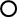 มาตรฐานการเรียนรู้วิธีการสอนการวัดผลการเรียนรู้1.ด้านคุณธรรมจริยธรรมมีคุณธรรมค้ำจุนโลก มีธรรมยึดเหนี่ยวใจบุคคลและประสานหมู่ชน มีธรรมคุ้มครองโลกศึกษาตามสภาพจริงประเมินจากสภาพจริงจากการมีคุณธรรมของนักศึกษา2.ด้านความรู้    2.1 มีความรู้และความเข้าใจเกี่ยวกับหลักการและทฤษฎีพื้นฐานทางวิทยาศาสตร์กายภาพและชีวภาพ        - มีความรู้ความเข้าใจเกี่ยวกับหลักเบื้องต้นทางสถิติ การรวบรวมข้อมูล การแจกแจงข้อมูล การนำเสนอข้อมูลทางสาธารณสุข สถิติชีพ ตารางชีพ สถิติที่สำคัญในงานสาธารณสุข การวิเคราะห์ข้อมูลทางสถิติด้วยโปรแกรมทางคอมพิวเตอร์-บรรยาย-ฝึกปฏิบัติ-แบบฝึกหัดประเมินความรู้ ความเข้าใจโดยการทดสอบกลางภาค และปลายภาค3. ด้านทักษะทางปัญญา   3.1  คิดวิเคราะห์ สังเคราะห์ คิดอย่างมีวิจารณญาณและเป็นระบบ      - วางแผนการนำเข้าข้อมูลโดยการจัดทำคู่มือการลงรหัส      - วิเคราะห์และประเมินสถานการณ์ด้านอนามัยจากการคำนวณดัชนีอนามัย   3.2 สามารถประมวล แสวงหาความรู้ สรุปความ ตีความ และประเมินค่าสารสนเทศด้านสาธารณสุขโดยเน้นการบูรณาการและเชื่อมโยงสู่สังคมได้อย่างเหมาะสม      - สรุปและตีความจากการวิเคราะห์ข้อมูลทางสาธารณสุขจากการใช้โปรแกรมทางคอมพิวเตอร์-บรรยาย-ฝึกปฏิบัติ-แบบฝึกหัด-ประเมินตามสภาพจริงจากผลงานนักศึกษา4.ด้านทักษะความสัมพันธ์ระหว่างบุคคลและความรับผิดชอบ    4.1  มีวุฒิภาวะทางอารมณ์ การรับรู้ความรู้สึกของผู้อื่น มีมนุษยสัมพันธ์ มีมุมมองเชิงบวกและมีภาวะผู้นำ เป็นผู้ตามที่ดี-อภิปรายกลุ่ม-การทำกิจกรรมกลุ่ม-ประเมินพฤติกรรมในการทำกิจกรรมกลุ่ม-ให้นักศึกษาประเมินตนเอง5.ด้านทักษะการวิเคราะห์เชิงตัวเลข การสื่อสาร และการใช้เทคโนโลยีสารสนเทศ   5.1 สามารถวิเคราะห์ ประมวลผล และแปลความหมาย ข้อมูลข่าวสาร ทั้งที่เป็นตัวเลขเชิงสถิติ หรือสาธารณสุข    - ฝึกทักษะการวิเคราะห์ข้อมูลที่เป็นตัวเลขเชิงสถิติ    - ฝึกทักษะการใช้โปรแกรมทางคอมพิวเตอร์ในการวิเคราะห์ข้อมูล-บรรยาย-ฝึกปฏิบัติ-แบบฝึกหัด-ประเมินตามสภาพจริงจากการนำเสนอผลงานสัปดาห์ที่เรื่อง/หัวข้อจำนวนชั่วโมงจำนวนชั่วโมงกิจกรรมการเรียนการสอน/สื่อที่ใช้ผลการเรียนรู้ 5 ด้านหมายเหตุสัปดาห์ที่เรื่อง/หัวข้อบรรยายปฏิบัติกิจกรรมการเรียนการสอน/สื่อที่ใช้ผลการเรียนรู้ 5 ด้านหมายเหตุ1ปฐมนิเทศเกี่ยวกับการเรียนการสอนในรายวิชาชีวสถิติสาธารณสุข-ชี้แจงรายเอียดเกี่ยวกับการเรียนการสอน-การปฏิบัติตัวของนักศึกษาในการเข้าชั้นเรียน และระหว่างทำการเรียน-การวัดและประเมินผลการเรียนรู้4-    -  บรรยาย- เรียนผ่านระบบออนไลน์2หน่วยที่ 1 ความรู้เบื้องต้นเกี่ยวกับชีวสถิติ ความหมาย ความสำคัญ ประโยชน์ของสถิติในงานสาธารณสุขตัวแปร4-บรรยายแบบฝึกหัด- เรียนผ่านระบบออนไลน์-  มีความรู้และความเข้าใจเกี่ยวกับหลักการและทฤษฎีพื้นฐานทางวิทยาศาสตร์กายภาพและชีวภาพ (TQF 2.1)3หน่วยที่ 2 การเก็บรวบรวมข้อมูล การเก็บรวบรวมข้อมูลเครื่องมือที่ใช้ในการเก็บรวบรวมข้อมูล4-บรรยายแบบฝึกหัด- เรียนผ่านระบบออนไลน์-  มีความรู้และความเข้าใจเกี่ยวกับหลักการและทฤษฎีพื้นฐานทางวิทยาศาสตร์กายภาพและชีวภาพ (TQF 2.1)4หน่วยที่ 3 การแจกแจงข้อมูล ปฏิบัติการแจกแจงข้อมูล22บรรยายฝึกปฏิบัติ- เรียนผ่านระบบออนไลน์-  มีความรู้และความเข้าใจเกี่ยวกับหลักการและทฤษฎีพื้นฐานทางวิทยาศาสตร์กายภาพและชีวภาพ (TQF 2.1)สัปดาห์ที่เรื่อง/หัวข้อจำนวนชั่วโมงจำนวนชั่วโมงกิจกรรมการเรียนการสอน/สื่อที่ใช้ผลการเรียนรู้ 5 ด้านหมายเหตุสัปดาห์ที่เรื่อง/หัวข้อบรรยายปฏิบัติกิจกรรมการเรียนการสอน/สื่อที่ใช้ผลการเรียนรู้ 5 ด้านหมายเหตุ- สามารถประมวล แสวงหาความรู้ สรุปความ ตีความ และประเมินค่าสารสนเทศด้านสาธารณสุขโดยเน้นการบูรณาการและเชื่อมโยงสู่สังคมได้อย่างเหมาะสม (TQF 3.2)5หน่วยที่ 4 วิธีการทางสถิติที่ใช้ในการวิเคราะห์ข้อมูล4-บรรยายแบบฝึกหัด- เรียนผ่านระบบออนไลน์-  มีความรู้และความเข้าใจเกี่ยวกับหลักการและทฤษฎีพื้นฐานทางวิทยาศาสตร์กายภาพและชีวภาพ (TQF 2.1)6 หน่วยที่ 5 การนำเสนอข้อมูลทางสาธารณสุข13บรรยายฝึกปฏิบัติเรียนในชั้นเรียนสามารถจัดผู้เรียนโดยเว้นระยะห่างระหว่างผู้เรียนได้ 20 คน-  มีความรู้และความเข้าใจเกี่ยวกับหลักการและทฤษฎีพื้นฐานทางวิทยาศาสตร์กายภาพและชีวภาพ (TQF 2.1)- สามารถวิเคราะห์ ประมวลผล และแปลความหมาย ข้อมูลข่าวสาร ทั้งที่เป็นตัวเลขเชิงสถิติ หรือสาธารณสุข (TQF 5.1)7หน่วยที่ 6 สถิติชีพ และดัชนีอนามัย22บรรยายแบบฝึกหัดฝึกปฏิบัติเรียนในชั้นเรียนสามารถจัดผู้เรียนโดยเว้นระยะห่าง-  มีความรู้และความเข้าใจเกี่ยวกับหลักการและทฤษฎีพื้นฐานทางวิทยาศาสตร์กายภาพและชีวภาพ (TQF 2.1)สัปดาห์ที่เรื่อง/หัวข้อจำนวนชั่วโมงจำนวนชั่วโมงกิจกรรมการเรียนการสอน/สื่อที่ใช้ผลการเรียนรู้ 5 ด้านหมายเหตุสัปดาห์ที่เรื่อง/หัวข้อบรรยายบรรยายกิจกรรมการเรียนการสอน/สื่อที่ใช้ผลการเรียนรู้ 5 ด้านหมายเหตุระหว่างผู้เรียนได้ 20 คน- คิดวิเคราะห์ สังเคราะห์ คิดอย่างมีวิจารณญาณและเป็นระบบ (TQF 3.1)- มีวุฒิภาวะทางอารมณ์ การรับรู้ความรู้สึกของผู้อื่น มีมนุษยสัมพันธ์ มีมุมมองเชิงบวกและมีภาวะผู้นำ เป็นผู้ตามที่ดี (TQF 4.1)8สอบ midterm449หน่วยที่ 7 สถิติอ้างอิง4-บรรยายแบบฝึกหัด เรียนผ่านระบบออนไลน์-  มีความรู้และความเข้าใจเกี่ยวกับหลักการและทฤษฎีพื้นฐานทางวิทยาศาสตร์กายภาพและชีวภาพ (TQF 2.1)10ปฏิบัติการจัดทำคู่มือการนำเข้าข้อมูล13บรรยายฝึกปฏิบัติเรียนในชั้นเรียนสามารถจัดผู้เรียนโดยเว้นระยะห่างระหว่างผู้เรียนได้ 20 คน-  มีความรู้และความเข้าใจเกี่ยวกับหลักการและทฤษฎีพื้นฐานทางวิทยาศาสตร์กายภาพและชีวภาพ (TQF 2.1)- คิดวิเคราะห์ สังเคราะห์ คิดอย่างมีวิจารณญาณและเป็นระบบ (TQF 3.1)11 ปฏิบัติการนำเข้าข้อมูล22บรรยายฝึกปฏิบัติเรียนในชั้นเรียนสามารถจัดผู้เรียน- สามารถวิเคราะห์ ประมวลผล และแปลความหมาย ข้อมูลข่าวสาร ทั้งที่เป็นตัวเลขเชิงสถิติ หรือสาธารณสุข (TQF 5.1)สัปดาห์ที่เรื่อง/หัวข้อจำนวนชั่วโมงจำนวนชั่วโมงกิจกรรมการเรียนการสอน/สื่อที่ใช้ผลการเรียนรู้ 5 ด้านหมายเหตุสัปดาห์ที่เรื่อง/หัวข้อบรรยายบรรยายกิจกรรมการเรียนการสอน/สื่อที่ใช้ผลการเรียนรู้ 5 ด้านหมายเหตุโดยเว้นระยะห่างระหว่างผู้เรียนได้ 20 คน12 - 14ปฏิบัติการวิเคราะห์ข้อมูล -12ฝึกปฏิบัติเรียนในชั้นเรียนสามารถจัดผู้เรียนโดยเว้นระยะห่างระหว่างผู้เรียนได้ 20 คน- สามารถวิเคราะห์ ประมวลผล และแปลความหมาย ข้อมูลข่าวสาร ทั้งที่เป็นตัวเลขเชิงสถิติ หรือสาธารณสุข (TQF 5.1)15นำเสนอผลการวิเคราะห์ข้อมูล-4บรรยายอภิปรายกลุ่มเรียนในชั้นเรียนสามารถจัดผู้เรียนโดยเว้นระยะห่างระหว่างผู้เรียนได้ 20 คน- มีคุณธรรมค้ำจุนโลก มีธรรมยึดเหนี่ยวใจบุคคลและประสานหมู่ชน มีธรรมคุ้มครองโลก(TQF 1.1)- สามารถวิเคราะห์ ประมวลผล และแปลความหมาย ข้อมูลข่าวสาร ทั้งที่เป็นตัวเลขเชิงสถิติ หรือสาธารณสุข (TQF 5.1)16สอบ final44ผลการเรียนรู้วิธีการประเมินสัปดาห์ที่ประเมินสัดส่วนการประเมิน(ระบุให้ละเอียด)TQF 2.1TQF 2.1สอบกลางภาค สอบปลายภาค8163030รวมคะแนนสอบรวมคะแนนสอบ60TQF 5.1ผลการปฏิบัติการวิเคราะห์ข้อมูล6,11-1520TQF 3.1, 3.2แบบฝึกหัด / ใบงาน4,7,1010TQF 1.1, 4.1กระบวนการกลุ่ม7,1510รวมคะแนนประเมินตามสภาพจริงรวมคะแนนประเมินตามสภาพจริง40